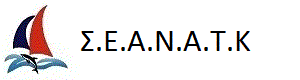 ΜΕΘΑΝΑ 2017 

14-15/10/2017 PROVISIONAL GENERAL RESULTS  Class : CLUB1 to CLUB3PosSail nr.ClassYachtClubType12Points1GR49118CLUB-2CASTA DIVANAOBGRAND SOLEIL 3432242GRE1880CLUB-1APIDALOS NAFS-TATOI CLUBNOEIMX-405163GRE49606CLUB-1BLUE LINESEANATKSUNSHINE 36 ST.EX47114GRE1353CLUB-1AFROESSANAOBSUN FAST 320093125GRE361CLUB-3DECLARENOAMJ-24115166GRE1339CLUB-2SARAVASEANATKALPA 34711187GRE1338CLUB-1ALEXANDROSYCGOCEANIS 473108188GRE1955CLUB-2KAMAYA VSEANATKSUN ODYSSEY 34.2118199GRE1491CLUB-3IVILATOIOPMoody 281541910GRE1609CLUB-1HOY HOYSEANATKNORTH WIND 4353192211GRE1529CLUB-2THALASSINOS AETOSNAOEFGIBSEA 3341392212F7850CLUB-3RIC ET RACSEANATKDUFOUR 318162413GRE875CLUB-2ANASTASSIANOPFMOODY 3412142614GRE49518CLUB-2GALAZIOS ANEMOSSEANATKFEELING 9206212715GRE1198CLUB-2ILIADASEANATKSUN ODYSSEY 33.12463016GRE6142CLUB-3BELL' ANGIOLINASEANATKBRIGAND 9.519133217GRE1192CLUB-3EVITA KSEANATKATLANTIC 3122123418GRE1301CLUB-1ANEMOSNOEFDUFOUR 36 Classic17173419GRE2318CLUB-3MARILENASEANATKFANDANGO 3325103520GRE1193CLUB-3KYMO IISEANATKDISCOVERY 300020153521GRE2710CLUB-3GALENASEANATKNEREIS 32stern ex14233722GRE3000CLUB-1ANEMOESSASEANATKBAVARIA 36 CRUISE18224023GRE49201CLUB-2ARGONAFTIS IISEANATKFIRST 3216254124GRE1001CLUB-3PELAISIOSIOP DEIDRACO 3323204325GRE143CLUB-1NINO IIISEANATKMAXI 10821274826GRE1519CLUB-1NYSTERISEANATKOCEANIS 38126245027GRE1811CLUB-2THALASSA X LOUKASNOTKBAVARIA 3127265328GRE1122CLUB-1KATERINASEANATKAPOLLO 1228285629GRE1224CLUB-2LYGEIASEANATKSUN ODYSSEY 32i37
DNF37
DNS7430GRE284CLUB-3BLUENAOEFCARTER 3337
DNC37
DNC7431GRE3141CLUB-1FISKARDOIOPOCEANIS 42337
DNC37
DNC7432GRE49583CLUB-2ATHINASEANATKJUPITER 3037
DNC37
DNC7433GRE49589CLUB-2NATASSANOTKFEELING 92037
DNC37
DNC7434GRE49704CLUB-2CHAMOGELO TOU PAIDIOUNOPFGRAND SOLEIL 3437
DNC37
DNC7435GRE872CLUB-2NAFSITHOINAOEFDISCOVERY 3000EXT37
DNC37
DNC7436RSA123CLUB-3CLYMENESEANATKONE OFF37
DNC37
DNC74(c) Cyber Altura Crucero - Version ORC 13.0F2YQ-XZ9JDate : 15/10/2017 21:23:08 